TRANSITION YEAR BOOK LIST 2022 – 2023Career Guidance:     Careers Portal Reach+ App/book  pay via VSware 20e     (20e covers all of TY, LCA , 5th & 6th year)Music:                              A4 size Music ManuscriptHome Economics:         Hardback Copy, glue stick and folder.Maths :                            Text & Tests for Transition YearEnglish:                            Novel to be decided by class teacher in September.Art :                                  Art pack provided by Art Department.DLS Tie and Jumper can be purchased at T.R.M 45/46 Michael Street Waterford.Grey Shirt and Grey trousers can be purchased in local Department StoresUniform also consists of Black Shoes. NO Black Runners AllowedDe La Salle College, 						A member of: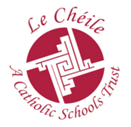 Waterford								Le Chéile School Trust       Charity Reg. No.: 20148119							Roll Number: 64950 O	